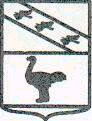 АДМИНИСТРАЦИЯ ГОРОДА ЛЬГОВА КУРСКОЙ ОБЛАСТИ ПОСТАНОВЛЕНИЕОт 03.02.2021 г. № 114О внесение изменений в постановление Администрации города Льгова Курской области от 13.03.2020 г. № 290 «Об утверждении муниципальной программы «Защита населения и территории от чрезвычайных ситуаций, обеспечение пожарной безопасности и безопасности людей на водных объектах в городе Льгове Курской области»В соответствии с Решением Льговского Городского Совета депутатов от 23.12.2020 г. № 93 «О бюджете муниципального образования «Город Льгов» Курской области на 2021 год и на плановый период 2022 и 2023 годов» Администрация города Льгова Курской области ПОСТАНОВЛЯЕТ:1.Внести следующие изменения в Муниципальную программу «Защита населения и территории от чрезвычайных ситуаций, обеспечение пожарной безопасности и безопасности людей на водных объектах в городе Льгове Курской области»:- приложение № 1 к Муниципальной программе «Защита населения и территории от чрезвычайных ситуаций, обеспечение пожарной безопасности и безопасности людей на водных объектах в городе Льгове Курской области» изложить в новой редакции (прилагается). 2. Настоящее Постановление вступает в силу со дня его опубликования в установленном порядке.Врио главы города                                               А.Е. Савенков Приложение № 1Приложение № 1Приложение № 1к Муниципальной программе "Защита населения и территорий от ЧС, к Муниципальной программе "Защита населения и территорий от ЧС, к Муниципальной программе "Защита населения и территорий от ЧС, обеспечения пожарной безопасности и безопасности людей на водных объектахв городе Льгове Курской области"(в редакции Постановление от 03.02.2021 г. № 114)обеспечения пожарной безопасности и безопасности людей на водных объектахв городе Льгове Курской области"(в редакции Постановление от 03.02.2021 г. № 114)обеспечения пожарной безопасности и безопасности людей на водных объектахв городе Льгове Курской области"(в редакции Постановление от 03.02.2021 г. № 114)Распределение бюджетных ассигнований по целевым статьям                                                    (муниципальным программам города Льгова Курской областии непрограммным направлениям деятельности), группам видов расходов на 2021 год и на плановый период 2022 и 2023 годов (рублей)